df5f zlQm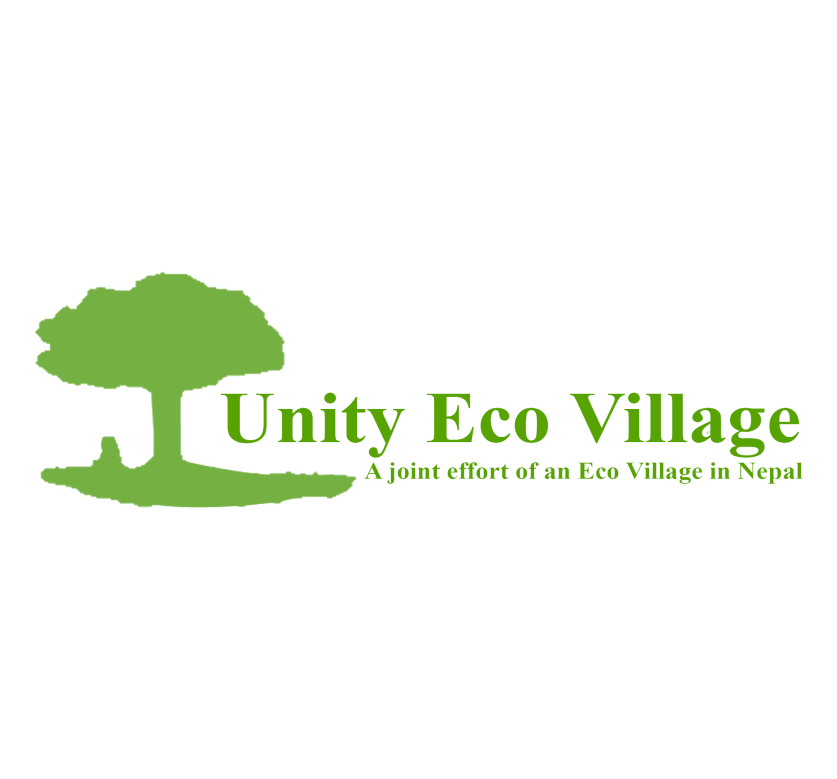 o'lg6L Osf] len]hsf] kxndf :yflkt df5f zlQm kl/of]hgfnfO{ cfly{s ;xof]usf lglDt k|:t't ul/Psf] k|:tfj of]hgfljifo–j:t'sf] tflnsf;+:yfut k[i7e"ld;d:ofsf] sygkl/of]hgfsf] cf}lrTokl/of]hgfsf] p2]Zox?kl/of]hgfsf kl/0ffdx?vr{–ljj/0f;+:yfut k[i7e"ld	æo'lg6L Osf] len]hÆ jftfj/0fdf cfwfl/t :yfgLo :t/df ;~rflnt Pp6f cflwsfl/s u}/–;/sf/L ;+:yf xf] . of] Pp6f lg/Gt/ ;~rflnt u}/–;/sf/L ;+:yf xf], o;sf] cy{ xf] xfdL :jod\ of]hgf th'{df u5f{} / xfd|f] kl/of]hgfsf p2]Zox? kl/k"lt{ ug{] ;jfndf hg:t/sf] lgDgtd\ tx / ju{nfO{ ulDe/ ¿kdf lng] ub{5f} . x/]s kl/of]hgfsf lglDt :yfgLo :t/sf ;|f]tx?sf] kl/rfng, ;fKtflxs ;Dks{sf nflu cfbfg–k|bfg, cToGt Jojl:yt of]hgf cflb cfjZos kb{5g\ . xfd|f] p2]Zo ;+:yfut ?kdf tn lbOPsf d"ne"t sfo{x? ;DkGg ug'{ x'g]5 .k|fs[lts kof{j/0fsf] ;'/Iff / ;+/If0f, hª\unL hgfj/sf] /]vb]v, ;kmf Pj+ :j:y jftfj/0fsf] k'g:yf{kgf hnjfo' kl/jt{gsf] k|efj / ljZj pi0ftf -a9\bf] tfkqmd_ sf] k|efjnfO{ Go"gLs/0f ug{]k|fs[lts ljklQx? lg/fs/0f ug{] pkfox? cjnDjg ug{]kf]if0fo'Qm k|fª\ufl/s v]tL / cTofw'lgs hLjg z}nLo; kl/of]hgfsf] k|:tfjdf pNn]v ul/Padf]lhd oL dflysf p2]Zox?nfO{ kl/k"lt{ u/fpg] ;Gbe{df xfdL b[9 ;ª\slNkt 5f} .;d:ofsf] syg	jt{dfg cj:yf;Dd ;Dk"0f{ e"–d08n g} e"–d08nLs/0fsf] ljsl;t cj:yfdf 5, h;cGtu{t dfgj ;d'bfosf] ;fdfGo cfjZostfx?sf] kl/k"lt{sf lglDt xtf/–xtf/ :yflkt pBf]uLs/0f, zx/Ls/0f, / cJojl:yt kmf]x/d}nf lgisf;g k|0ffnLx?n] k|s[lt / ;dfhdf eofjx cJoj:yf ;[hgf ul//x]sf 5g\ M pbfx/0ffy{, j[xt dfqfdf sfj{gsf] pTkfbg, k|b"if0f, s'8f–ss{6 /f;folgs pTkfbg / k|s[ltsf] phf/Ls/0f tyf jg ljgfz cflb k|:t't ug{ ;lsG5 . o:tf cJojl:yt lqmofsnfksf] kl/0ffd:j?k jftfj/0fdf hyfefjL ˆofFlsPsf] kmf]xf]/d}nf g} nuftf/ nlDab} uPsf] j[xt ;d:ofsf ?kdf b]vf kl//x]sf] 5 . t/ oxfF j[xt ;d:ofnfO{ ;Lldt bfo/fdf /fvL 5nkmn ug'{ kbf{ hnf;odf 5l/Psf / y'lk|Psf Knfli6s kmf]x/d}nfsf 6'qmf6fqmLx?sf] ;d:of g} jftfj/0fLo r'gf}tLx?dWo] ;a}eGbf hNbf]aNbf] ;d:ofsf ?kdf xfdLn] ;fdgf ug{' kl//x]sf] oyfy{ xf] . k|To]s jif{ !)) ldlncg -bz s/f]8 eGbf a9L_ eGbf a9L ;fd'lGb|s hgfj/x?sf] d[To' ;d'Gb|df ˆofFlsPsf Knfli6s ;fdfu|Ls} sf/0faf6 x'G5 . xfn;fn} cg'dfg ul/Psf] 5 !)) ldlncg 6g a/fa/sf] Knfli6s ;fdu|L ;+;f/el/sf] hnf;odf y'lk|Psf] 5 . csf{] Ps jif{ leqdf ^) ljlncg kfpG8 pTkfbg ul/g]5 eGg] klg c8\sn ul/Psf] 5 . s'g} s'g} If]qdf, Knfli6s ;fdu|Lsf] km}nfj6 % ldlncg :SjfP/ dfOn ;Dd km}lng ;Sg] cg'dfg ul/Psf] 5 . oxL oyfy{sf] kl/k|]Iodf, Tolt dfqfsf] km}nfj6 eGg' g} cd]l/sf / ef/t b'O{ b]zsf] If]qkmn j/fj/ xf] eGg ;lsG5 . ;d'Gb|df kmf]x/d}nf hDdf x'Fb} hfg'sf b'Oj6f ;fwf/0f ;|f]tx? 5g\, tL x'g\ M!_ hldgdf cfwfl/t kmf]x/ d}nf M	dflg;x?4f/f ˆofFlsPsf kmf]x/–d}nfsf y'k|fx? / klx/f]af6 ntfl/P/ aUb} ;d'Gb|df hDdf x'g k'Ug] kmf]x/d}nf .@_ ;fd'lGb|s ;tx / lsgf/df cfwfl/t kmf]x/ d}nf M	kfgL hxfhx? / dxfgu/kflnsfx?n] ˆofFs]sf] kmf]x/d}nfaf6 hn–;fu/ g} k|b"lift x'g] cj:yf Pj+ ;d'Gb|df df5f dfbf{ ˆofFlsPsf] kmf]x/, h:tf] ls Knfli6ssf 6'qmfx? aN5L /fVg] afs;af6 lgsflnPsf Knfli6ssf lkmtfx?, df5f kmF;fpg] yf]qf hfnLx? hxfF–hxfF ˆofFlsG5g\ ToxLF ToxLF kmf]x/sf ?kdf y'lk|G5g\ .	ha hyfefjL ˆofFlsPsf df5f aNemfpFg] aN5L cflb Knfli6shGo ;fdfu|Lx?n] ;fd'lGb|s hLjx? alNemPsf x'G5g\ / ;d'Gb|sf] lelq ;txdf k'u]/ klg ;fd'lGb|s jftfj/0fnfO{ gf]s;fg kfl//x]sf x'G5g\ .;d'Gb|df v:g] ;Dk"0f{ kmf]x/d}nf dWo] o;/L kg{ hfg]= cjflG5t c;/ @)Ü hlt x'g] cg'dfg ul/Psf] 5 . afFsL cfZro{hgs *)Ü kmf]x/d}nf eg] ;Dk"0f{ ?kdf hldg af6 dfq y'lk|b} / aUb} hfg] ;fdfu|Lx?sf] l;ª\uf] sf/0faf6 x'g hfg] s'/f j}1flgsx?n] c8\sn  ub{} cfPsf 5g\ .;d'Gb|df slt dfqfdf Knfli6shGo ;fdu|L kfOG5g\ < 	;d'Gb|df slt Knfli6s 5 t < tkfO{x? :jod\ klg k|Zg ug{ ;Sg'x'G5 . ;g\ @)!& df k|sflzt ul/Psf] Pp6f cWoog ;fdu|Ln] cg'dfg nufPcg';f/ !=!% b]lv @=$! ldlncg 6g a/fa/sf] Knfli6s ;fdu|L gbLx?sf] dfWodaf6 x/]s jif{ ;d'Gb| leq k|j]z ub{5 . n]bf] ;lxtsf] gbLx?sf]  jxfj vf;u/L dO{ dlxgfb]lv cS6'a/ dlxgf;Dd tLa| ultdf x'g] ub{5 . a9L eGbf a9L Knfli6s ;fdfu|L aufP/ ;fd'lGb|s jftfj/0f k|b"lift u/fpg] @) j6f 7"n–7"nf gbLx? Pl;of d} kfOG5g\ . ljZjsf ;Dk"0f{ gbLx?sf] t'ngfdf tL gbLx?n] dfq} ^&Ü Knfli6s kmf]x/d}nf ;d'Gb|leq k|j]z u/fpF5g\ .	ljut &) jif{b]lv otf Knfli6s ;fdu|Lsf] dfu ljlrq ?kn] j[l4 ePsf] 5 . æKnfli6s cf];gÆ gfds klqsfsf cg';f/ #)) ldlncg 6g a/fj/sf] Knfli6s ;fdu|L x/]s jif{ ljZjJofkL ?kdf pTkfbg ul/G5 . To; Knfli6s pTkfbgsf] cfwf k|ltzt Psk6s dfq k|of]u ul/g] ;fdfu|Lsf lglDt k|of]u ul/G5 . kl/0ffd:j?k * ldlncg 6g a/fj/sf] ˆofFlsPsf] Knfli6s x/]s jif{ ;d'Gb|df k'u]/ gi6 x'G5 . ToxfF k'Ug] ljlQs} t'?Gt} of] ;vfk e}xfNg] klg xf]Og . xfdLn] t ;|f]taf6} Knfli6ssf] lgoGq0f ug'{kb{5, Knfli6s sdeGbf sd dfqfdf kfgLdf k'uf];\ eGg] k|f/lDes b[li6sf]0f /fVg'kb{5 . cem dxTjk"0f{ s'/f t s] xf] eg] xfdLn] kmf]x/:j?k y'lk|Psf] Knfli6snfO{ Jojl:yt tl/sfaf6 ;hfpg] / ;b'kof]udf Nofpg' kb{5 . lsgls clxn] g} xfdL b]Vb5f}F ls w]/}h;f] Knfli6s ;fdfu|Lx¿ v'nf jftfj/0fdf ldNsfOPsf x'G5g\ .	ˆofFlsPsf] Knfli6s ;fdfu|Lx?dWo] s]jn (Ü dfq k'gk|{of]udf NofOPsf] 5 . !@Ü Knfli6s cfuf]df hnfP/ gi6 ul/G5, eid kfl/G5 . o; kl5sf] afFsL &(Ü dWo] s]xL hldgsf] xf]rf] efudf y'kfl/G5, s]xL vf8ndf y'kfl/G5 eg] cem} cToflws dfqfdf k|fs[lts jftfj/0fdf j]jfl/;] cj:yfdf 5fl8G5 . l;u/]6sf] 7'6fx?sf] lkFwdf clt ;'Id k|sf/sf Knfli6ssf /];fx¿ /x]sf x'G5g\ . oqtq kfOg] clt g} ;fwf/0f lsl;dsf] Knfli6ssf 6'qmfx¿sf] ljj/0f xfn;fn} ul/Psf] ljZj :t/sf] cg';Gwfgdf pNn]v ul/Psf] 5 . l/Qf af]tnx¿, af]tnsf ljsf{x¿, vfBfGg kf]sf] kfl/Psf ;fdfu|Lx¿, k;naf6 v'b|f ;fdfg Nofpg] emf]nfx¿, af]tnsf 9sgLx¿, k/fn Pj+ Knfli6s rDrfx? cflb bf];|f] k|sf/sf clt ;fwf/0f kmf]x/ d}nfsf ;|f]t–;fdfu|Lx¿ lyP, h;sf] ljj/0f ;f]xL cg';Gwfgdf pNn]v ul/Psf] 5 . xfdLx¿ dWo] w]/}h;f]n] log} ;fdfu|Lx¿ x/]s lbg k|of]u ub{5f}F, o; k|sf/sf] k|of]hgn] xfdLnfO{ sxfF k'¥ofpnf To; ;DaGwdf xfdLn] clnslt klg ;f]Rg ;s]]sf] 5}gf}+ .	d'Vo u/]/ w]/} cUnfcUnf kxf8b]lv y'? x'Fb} cfPsf c;+Vo gbLx?n] g} oL Knfli6s ;fdfu|Lx¿ ;d'b|;Dd k'¥ofpF5g\ . log} ;fdfu|Lx?n] g} ;d'b|sf] jftfj/0fnfO{ k|b"lift u/fpF5g\ . cfZro{hgs l:ylt g} eGg'kb{5 ls *)) ldlncg 6g a/fa/sf] Knfli6s ;fdfu|L k|lt jif{ ;d'Gb|df k'u]/ ljlng x'G5 . olt w]/} ;fdfu|L s;/L ToxfF k'Ub5 < k|Zg af/Daf/ plAh/xG5 . w]/}h;f] Knfli6s kmf]x/d}nf gbLx? s} dfWodaf6 cfO{ k'U5 . w]/}h;f] kmf]x/d}nfsf] ;|f]t eg] cfw'lgs zx/x¿sf 9n lgsf;x¿ x'g uPsf 5g\, hxfFaf6 ;fd'lGb|s jftfj/0fnfO{ g/fd|f] ¿kdf c;/ kfl//x]sf 5g\ .kl/of]hgfsf] cf}lrTo M	g]kfnL efiffsf …df5fÚ / …zlQmÚ b'O{ zAbaf6 o; kl/of]hgfsf] gfds/0f ePsf] 5  . oL b'O{ zAbaf6 kl/of]hgfsf] gfds/0f x'g'df klg ljz]if cy{ 5 . xfdL Knfli6s ;fdfu|Lsf] kmf]x/d}nfnfO{ ;fd'lGb|s ;|f]tx?af6 aflx/ lgsfn]/ klg hnfzo / o;sf] jftfj/0fnfO{ ;kmf / :j:Yf /fVg rfxG5f}+ . g]kfndf ;fd'lGb|s ;|f]tx? eGg' g} gbLx? x'g\ / tfnx? g} x'g\ . tfnx?df xf];\ jf gbLx?df xf];\, kmf]x/d}nfsf o:tf ;fdfu|Lx? ToxfFaf6 tfg]/ eP klg xfdL aflx/ lgsfN5f}F . o:tf] cj:yfdf xfdLnfO{ dT:o zlQmsf] cfjZostf kb{5 eg] df5fx? :jod\nfO{ pgLx?sf] :yfoL j;f]jf;sf] jftfj/0f klg ;kmf / ;'Gb/ /fVg xfdL d2t k'¥ofpF5f}+ . xfd|f gbL / tfnx? ;kmf g/x];Dd xfdL ;d'b|nfO{ ;kmf /fVg klg ;Sb}gf}+ .	blIf0f Pl;ofnL b]zx?dWo] g]kfn Pp6f ;fgf] kxf8L d'n's xf], of] e"–kl/j]li7t b]z klg xf] . of] @^=!% b]lv #)=#) pQ/L cIff+z b]lv *)=)) b]lv **=!% k"jL{ b]zfGt/sf aLrdf kb{5 . o;sf] s'n If]qkmn !$&, !*! lsnf]ld6/ / o;sf] nDafO{ *$) lsnf]ld6/ ;Dd k"j{b]lv klZrd;Dd km}lnPsf] 5 . hn ;Dkbfsf xsdf of] b]z ljZj d} bf]>f] wgL b]zsf ?kdf kl/lrt 5 . clg ljZjsf ;a}eGbf pRr lxdfnosf] ;Gbe{df * j6f pRr lxdlzv/x? g]kfn d} kb{5g\ . gbL / tfnx?sf] ;+Vof cem} klg lglZrt ul/Psf] 5}g tfklg g]kfndf !@)) tfnx? 5g\ / *))) gbLx? 5g\, oL ;a} tfn / gbLx? x/]s kmf]x/d}nfsf] rk]6fdf k/]sf 5g\ .	b'Mvk"j{s eGg'kb{5, ;fd'lGb|s ;|f]tx?df x'g uPsf] k|b"if0fn] cg]sf}+ ;+Vofdf ;fd'lGb|s k|hftL hnr/x?sf] hLjgnfO{ ;vfk kfl//x]sf] 5 . olt vt/gfs ?kn] of] ;d:of al9/x]sf] 5 ls s'g} s'g} k|hftLx? nf]k x'g] cj:yfdf k'lu;s]sf 5g\ . cToGt} cfZro{hgs nfUb5, / d'Vo–d'Vo ;fd'lGb|s ;|f]tx? klg Knfli6s hGo kmf]xf]/d}nfaf6 k|b"lift x'g k'u]sf 5g\, h:tf] ls lxdgbLx?, lxdlzv/x¿, gbLx¿ / em/gfx¿ ;d]t Knfli6s ;fdfu|Laf6 k|b"lift ePsf 5g\ . k|b"lift u/fpg] d'Vo tTjx? x'g\ M k|zf]lwt ld7fO / vfBfGgsf kf]sfx¿, kf]lnlygsf sk8fx?, yf]qf h'Qf tyf rKknx? . o:tf ;fdfgx¿ kmf]xf]/d}nfsf ¿kdf ofqLx¿, j6'jfx? / cGo dflg;x?n] ˆofFSg] ub{5g\ . oL g} ;fdfu|Lx¿ d'Vo k|jfxsf dfWodaf6 Knfli6s k|b"if0fsf] ;xof]uL aGb} dxf;fu/ ;Dd k'Ub5g\ / ;fd'lGb|s jftfj/0fnfO{ c:j:y kfb{5g\ .	;fd'lGb|s xfjfsf] ljB'tLo k|jfxnfO{ cfˆgf] cg's"n x'g] u/L k|of]u ub}{ ;lxi0f' k|0ffnL lgdf{0f ug]{ af]ofg :Nof6sf] (Boyan Slat) cjwf/0ffnfO{ b]v]kl5 xfdL ts{–ljts{sf] o; ljifodf cfOk'u]sf lyof}+ . pgn] of] cjwf/0ff ;g\ @)!@ df 8]Nˆ6 gfds :yfgdf cfof]lht 6]8 6s (TED talk) df k|:t't u/]sf lyP . t/ ha xfdL emg\ emg\ ulx/f] ?kdf vf]Hb} uof}+, xfdLn] KNffli6s ;fdfu|Lx? sxfFaf6 / s;/L ;d'b|df k'Ub5g\ To;nfO{ uf]8]/ x]g{ ;kmn eof}+ . olb o; k|s[ofnfO{ k|f/De d} /f]Sg ;lsPg eg] of] k4lt c;Lldt ?kdf ljs/fn x'Fb} hfg]5 . ;g\ @)!^ df k|f/lDes kxn:j?k cGo s;}sf] cfly{s ;xof]u ljgf g} xfdLn] …df5f zlQmÚ gfds kl/of]hgf ;'? u¥of}+ . o;} kl/of]hgfsf] cfwf/df xfdL lkms]{ vf]nf / xk{g vf]nfaf6 Knfli6ssf kmf]x/ ;fdfu|L hDdf ug{ yfNof}F / vf]nf lsgf/x? ;kmf u¥of}F . oL b'j} vf]nfx? km]jf tfndf ldl;G5g\ . log} :yfgx?af6 hDdf u/]sf] Knfli6s ;fdfu|Laf6 xfdLn] Knfli6ssf af]tnx? lgdf{0f u¥of}+, xfdLn] jf:tjdf …Osf]–la|s\;\Ú (Eco-Bricks) lgdf{0f u¥of}+ . o;/L, cGtt M log} …Osf]–la|s\;\Ú x? k'g k|of]udf NofOg] jf;?d (Washroom) kl/of]hgfsf] cfwf/e"t hu aGg k'u], To;kl5 o;} cg'ejsf] qmldstfdf æ38]/L Osf] len]hÆ gfds Ps ejgsf] klg lgdf{0f eof] .	;fd'lGb|s ;|f]tx?df kmf]xf]/d}nf ˆofFSb} hfg] ljZjel/sf] clgolGqt a]xf];L Jojxf/ tLa| ultdf al9/x]sf] 5 . æb o'lg6L Osf] len]hÆ n] o;sf ;Ldfx? lgwf{/0f ug]{ p2]Zo /fVb5, / o;n] g]kfndf klxnf] æ Osf] len]h l/;fOsn :6];gÆ lgdf{0f ug]{ p2]Zo /fVb5 . o:tf] ;+:yfsf] :yfkgfaf6 Knfli6s, k]k/ / l;;fnfO{ k'g–k|zf]wg jf k'g k|of]u ul/g]5 . o; kl/of]hgfn] ækmf]xf]/d}nf Joj:yfkg u|fdÆ lgdf{0f ug]{ p2]Zo /fVb5 . o:tf] Joj:yfkg ePkl5 s'g} klg kmf]xf]/d}nfsf] c+z ;fd'lGb|s ;txdf k'Ug] 5}g . xfdLn] klg ;fd'lGb|s ;|f]tx?sf] ;/;kmfO ug]{5f}+, o:tf] sd{df ;fwf/0f hgtfnfO{ Knfli6s kmf]xf]/d}nf ;+aGwL hgr]tgf a9fO{ Knfli6s kmf]xf]/d}nfsf] 3gTj 36\g hfg]5 .kl/of]hgfsf p2]Zox? M	o; kl/of]hgfsf] k"0f{ ;kmntfn] xfd|f j[xt p2]Zox?nfO{ cem} cufl8 a9fpg k|>o ldNg]5, o; cltl/Qm tnsf p2]Zox? kl/k"lt{ x'g]5g\ M38]/L Osf] len]h cGtu{t ljz]if k|sf/sf] kmf]xf]/ Joj:yfkg lgdf{0f ug]{ .æ38]/L Osf] len]hÆ cGtu{t g} g]kfns} klxnf] Osf] len]h k'gk{|of]u :6]zg :yflkt ug]{ .o; kl/of]hgfn] oL cltl/Qm p2]Zox? klg k"/f u/fpg]5 .o; kl/of]hgf cGtu{t s'g} :yfgdf klg Knfli6s ;fdu|L ˆofFSg] cg'dlt lbOg] 5}g .;fd'lGb|s / k|fs[lts ;|f]tx?af6 Knfli6s kmf]xf]/d}nfsf ;fdfu|Lx? ;+sng ul/g]5 .k|fKt Knfli6s ;fdfu|LnfO{ k'g k|of]udf NofOg] 5 .kl/of]hgfsf lqmofsnfkx? M…df5f zlQmÚ n] b]xfo adf]lhdsf of]hgfx? ;dfj]z ug{] 5 Ml/;fOsn :6]zgsf] lgdf{0fk'g k|of]usf lglDt cfjZos oGqsf] Joj:yfkgl/;fOsn :6]zgsf] k"0f{tfkmf]x/d}nf ;ª\sng s]Gb|x?sf] lgwf{/0f;ª\sng s]Gb|af6 kmf]x/d}nf Pslqt ug{] sfdpTkfbgsf nflu k'g–;/;kmfO{ / hgr]tgf hufpg] sfo{qmdx?x/]s lqmofsnfknfO{ sfof{Gjog ul/g] ;dofjlw b]xfosf] rf6{df b]vfP adf]lhd x'g]5 Mdf5f zlQm kl/of]hgfsf] l/;fOsn :6]zgk|yd r/0f – -efu @– lgdf{0f_		efu #– oGq :yfkgfl4tLo r/0f – k"0f{tfs]Gb| :yfkgf;fdfg pTkfbgfy{ k'g k|of]ukl/of]hgfsf kl/0ffdx?df5f zlQmsf] k|efj cNk cjlw, dWod cjlw / bL3f{jlwdf dx;'; ug{ ;lsg] 5 . kl/of]hgfn] k"0f{tf k|fKt u/]kl5 b]xfo adf]lhdsf kl/0ffdx? b]lvg] 5g\ McNkfjlw -k"0f{tf – ^ dlxgf_s]Gb|x?df kmf]x/d}nf k]l6sfx? ldnfP/ /flvg] 5 .k|of]udf Nofpg ;Dej ;fdu|Lx?sf] k'g k|of]u dWofjlw -^ dlxgf b]lv @ jif{ ;Dd_l/;fOsn :6]zgsf] k"0f{tf38]/L Osf] len]h / ;Dk"0f{ rfkfsf]6 jf8{df Knfli6s k|b'"if0fsf] dfqf z"Go cj:yfdf k'¥ofpg]bL3{sfnLg ;dfofjlw -b'O{ jif{ / To;kl5_…df5f zlQmÚ kl/of]hgfsf] sfof{Gjog ePkl5 g]kfnsf cGo :yfgx?df Osf] len]hsf gd"gf ufpFx?sf] :yfkgf .cfo–Joo tflnsf	df5f zlQm kl/of]hgfnfO{ ;kmlne"t kfg{ tkfO{sf] ;x[boL ;xof]u / ;dy{gsf] cfjZostf kb{5 . b]xfodf k|:t't ul/Psf] tflnsfn] kl/of]hgf;Fu ;DalGwt vr{sf] ljj/0f k|:t't ub{5 M;xof]u bftfx?sf] ;+lIfKt ljj/0f Mædf5f zlQmÆ ;~rfngfy{ ;xof]u k|fKt ug{] xfn;fnsf] of]hgf b]xfosf] tflnsfn] :ki6 kfb{5 M lgisif{ M	ædf5f zlQmÆ Pp6f pko'Qm cfwf/ :tDe xf], h:n] ;fd'lGb|s hLjg / jftfj/0fsf lglDt cg'kd kmfObf k'¥ofpg] 5 eGg] s'/fdf xfdL ljZj:t 5f} . o; kl/of]hgfnfO{ ;fsf/ ?k lbnfpg xfdL tkfO{x?;Fu ;xsfo{ ug{ clt pT;flxt 5f} . o;af6 cGttM cNk cjlw, dWofjlw / bL3{sfnLg ;dofGt/df dxTjk"0f{ pknlAwx? k|fKt x'g] 5g\ .	oxFfx?;Fu s'g} k|Zgx? ePdf cyjf o; kl/of]hgfsf ;Gbe{df cem cGo s'/fx? cufl8 a9fpg OR5f ePdf s[kof o;} kl/of]hgfsf 8fO/]S6/ jf pk–lgb{]zs ;+u ;Dks{ /flvlbg' x'g]5 eGg]df xfdL ljZj:t 5f} .kl/of]hgf 8fO/]S6/ M /d]zrGb| lu/LOd]n M ecounityvillage@gmail.comkmf]g M +(&&–(*)$!#&%!);d"x÷>]0fLklxnf] jif{bf];|f] jif{hDdf ?kLofdfsd{rf/L÷Hofnfbf/L3,480,000⁄–3,480,000⁄–6,960,000⁄–cf}hf/÷;fdu|Lx?2,000,000⁄–500,000⁄–2,500,000⁄–tflnd÷e|d0f200,000⁄–200,000⁄–400,000⁄–7]Ssf kq cfbL7,050,000⁄–1,500,000⁄–8,550,000⁄–cGo3,000,000⁄–500,000⁄–3,500,000⁄–hDdf15,730,000⁄–8,180,000⁄–23,910,000⁄–;|f]ts'n /sdk|]ifs, ;+3 gLhL nufgL:yfgLo ;+:yfsf] ;xof]ucltl/Qm ljQ Joj:yfksx?;x–ljQ Joj:yfksx?